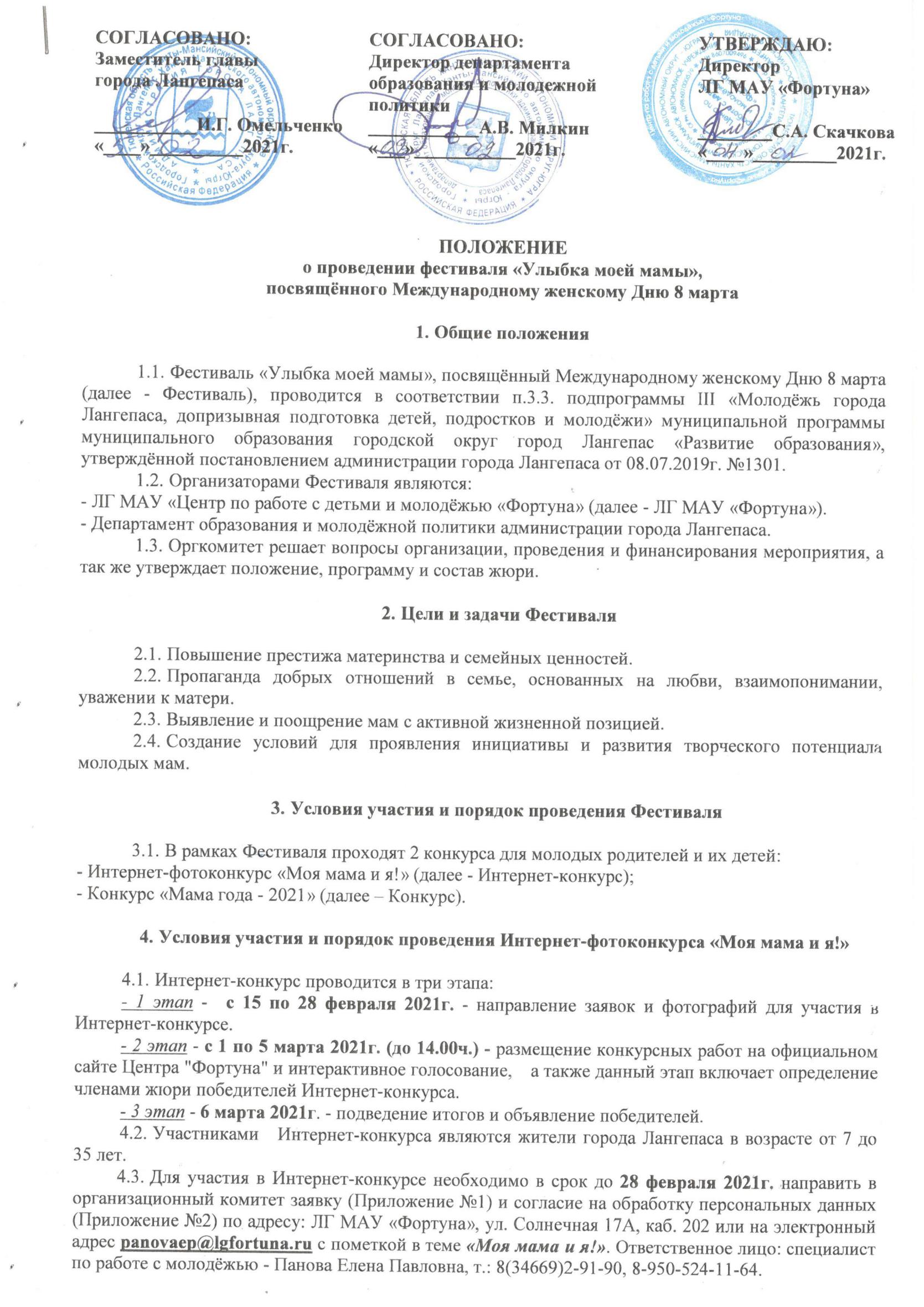 4.4. На Конкурс принимаются фотоработы, полностью отражающие тему Интернет-конкурса:(На фотографии должен быть запечатлён участник со своей мамой, а также могут быть несколько поколений мам. Обязательное условие - это подпись к фотографии с кратким описанием события, запечатлённого на фотографии, либо поздравительное сообщение в стихотворной форме или прозе).4.5. Формат предоставляемых работ: цветные фотографии в электронном виде, формат jpg, размер изображения не менее 1024x768 пикселей.4.6. Каждый участник может предоставить одну конкурсную работу.4.7. Фотографии, предоставленные на Интернет-конкурс, не должны быть продуктом фотомонтажа, с минимальной обработкой в графических редакторах (свето- и цветокоррекция).4.8. Фотографии, предоставленные на Интернет-конкурс, могут быть отклонены от участия на этапе подачи заявки или по решению членов Жюри по следующим причинам:- конкурсная работа не соответствуют тематике конкурса; - низкое художественное или техническое качество конкурсной работы;- в конкурсной работе можно распознать элементы насилия, расовой или религиозной нетерпимости, формы унижения достоинства человека или группы людей; употребления алкоголя, табакокурения, наркотиков и т.п.4.9. Все работы, принятые для участия в Интернет-конкурсе, подлежат размещению на официальном сайте Центра "Фортуна" для публичного просмотра и участия в интерактивном голосовании на звание «Приз зрительских симпатий».4.10. Победители голосования на  «Приз зрительских симпатий» определяются количеством голосов, отданных за конкурсные работы в процессе интерактивного голосования. Любые отметки (лайки) и (или) комментарии в социальных сетях не учитываются при подведении итогов.4.11. Выявление победителей осуществляется путём оценки членов жюри (по наибольшему количеству баллов).4.12. Победителям (1, 2, 3 место и «Приз зрительских симпатий») вручаются подарочные сертификаты.5. Условия участия и порядок проведения конкурса «Мама года- 2021»5.1. Конкурс проводится 6 марта 2021 года в 15:00 ч. в ЛГ МАУ «Фортуна». 5.2. В Конкурсе «Мама года – 2021» принимают участие все желающие девушки в возрасте от 18 до 35 лет, проживающие в городе Лангепасе, имеющие одного и более детей.5.3. Для участия в конкурсе необходимо в срок до 27 февраля 2021 года направить в организационный комитет заявку (Приложение №3) и согласие на обработку персональных данных (Приложение №4) по адресу: ЛГ МАУ «Фортуна», ул. Солнечная 17А, каб. 202 или на электронный адрес panovaep@lgfortuna.ru с пометкой в теме «Мама года - 2021». Ответственное лицо: специалист по работе с молодёжью - Панова Елена Павловна, т.: 8(34669)2-91-90, 8-950-524-11-64.5.4. Каждая участница, претендующая на звание «Мама года - 2021», участвует в следующих этапах Конкурса:- «Давайте познакомимся»: участницы представляют визитную карточку (необходимо в творческой форме рассказать о своей семье, увлечениях, интересах и т.д.). Приветствуется использование фото- и видеоматериала. Продолжительность до 5 минут.- «Мама лучше знает!»: участницы выполняют (шуточные) задания и отвечают на вопросы, подготовленные организаторами мероприятия.- «Минута славы»: домашнее задание, в котором конкурсанткам предлагается продемонстрировать свои таланты, например, в вокале, хореографии, художественном слове, миниатюре, оригинальном жанре и т.д. В данном этапе обязательно принимает участие группа поддержки (семья, родственники, друзья и т.д.) в составе не более 10 человек. Продолжительность до 5 минут.- «Моя прекрасная Мама»: дефиле в вечерних платьях. 5.5. На каждом этапе Конкурса участнице присуждается максимум 5 баллов.5.6. Члены жюри определяют победителя Конкурса по наибольшему количеству набранных баллов. Итоги отражаются в итоговом оценочном листе.5.7. В случае ограничительных мер по проведению массовых мероприятий в связи с распространением короновирусной инфекции, мероприятие будет проведено в онлайн формате. В данной ситуации конкурсная программа ограничивается следующими этапами: визитной карточкой «Давайте познакомимся» (фото или видео презентация) и домашним заданием «Минута славы» (видеоролик).5.8. Критерии оценки конкурсанток:- Артистизм и эмоциональность конкурсантки.- Оригинальность и содержательность выступлений.- Художественное и музыкальное оформление выступления.- Кругозор и эрудиция конкурсантки. - Участие группы поддержки в ходе выступления.- Сплочённость и коммуникативные качества членов семьи.5.9. Всем участницам Конкурса вручаются подарочные сертификаты и дипломы в специальных номинациях («Супер мама», «Мамуля - красотуля», «Мамуля на стиле», «Мама-энерджайзер», «Мама - мудрец», «Мама - талант», «Самая обаятельная и привлекательная», «Мама-позитив» и т.д.)5.10. Победительнице вручаются подарочный сертификат и диплом с присвоением звания  «Мама года - 2021».НаграждениеОглашение итогов интернет-фотоконкурса «Моя мама и я!» и конкурса «Мама года - 2021» в рамках фестиваля «Улыбка моей мамы», посвящённого международному женскому Дню 8 марта, а также награждение состоится 6 марта 2021 г., в 15:00 ч. в ЛГМАУ «Фортуна».Финансирование7.1. Призовой фонд и организационные расходы, связанные с проведением Фестиваля, осуществляются за счёт средств п.3.3. подпрограммы III «Молодёжь города Лангепаса, допризывная подготовка детей, подростков и молодёжи» муниципальной программы муниципального образования городской округ город Лангепас «Развитие образования», утверждённой постановлением администрации города Лангепаса от 08.07.2019г. №1301. Приложение №1 к ПоложениюЗаявкана участие в Интернет-конкурсе «Моя мама и я!»в рамках фестиваля «Улыбка моей мамы»Сведения о конкурсанте:Фамилия, Имя, Отчество (полностью):_____________________________________________________Дата рождения (полностью):______________________________________________________________Номер мобильного телефона_________________________E-mail_______________________________Сведения о конкурсной работе:краткое описание события, запечатлённого на фотографии, либо поздравительное сообщение в стихотворной форме или прозе________________________________________________________________________________________________________________________________________________________________________________________________________________________________________________________________________________________________________________________________________________________________________________________________________________________________________________________________________________________________________________________________________________________________________________________________________________________________________________________________________________________________________________________________________________________________________________________________________________________________________________________________________________________________________________________________________________________________________________________________________________________________________________________________________«____»___________2021 г.                              Подпись ____________/_____________Приложение №2 к Положению СОГЛАСИЕ НА ОБРАБОТКУ ПЕРСОНАЛЬНЫХ ДАННЫХЯ,___________________________________________________________________, с условиями Интернет-конкурса ознакомлен(а) и даю согласие на использование и размещение конкурсной работы на безвозмездной основе в сети Интернет, а также публикаций в печатных средствах массовой информации, в некоммерческих целях. Так же даю согласие на использование персональных данных, указанных выше, для использования специалистами ЛГ МАУ «Фортуна» при подготовке и проведении Интернет-конкурса «Моя мама и я!» в рамках фестиваля «Улыбка моей мамы», посвящённого Международному женскому Дню 8 марта.Данное согласие является бессрочным и может быть отозвано на основании личного заявления.«____»___________2021 г.                          Подпись ____________/________________Приложение №3 к Положению Заявкана участие в конкурсе «Мама года - 2021»в рамках фестиваля «Улыбка моей мамы»Прошу включить меня(ФИО)__ _______________________________________________________ в состав участниц конкурса «Мама года - 2021» в рамках  фестиваля «Улыбка моей мамы», посвящённого Международному женскому Дню 8 марта. О себе предоставляю следующие сведения:Адрес проживания _______________________________________________________________Контактный номер телефона:_______________________________________________________Дата рождения:___________________________________________________________________Дети (ФИО; дата рождения): ________________________________________________________________________________________________________________________________________________________________________________________________________________________________________________________________________________________________________________________________________________Место работы (учёбы), должность: ____________________________________________________________________________________________________________________________________________________________________________Жизненное кредо: ____________________________________________________________________________________________________________________________________________________________________________Секрет воспитания детей: ________________________________________________________________________________________________________________________________________________Дата подачи заявки «____»___________2021г.         Подпись ____________/_________________Приложение №4 к Положению СОГЛАСИЕ НА ОБРАБОТКУ ПЕРСОНАЛЬНЫХ ДАННЫХЯ,__________________________________________________________________, даю согласие на использование персональных данных, указанных выше, для использования специалистами ЛГ МАУ «Фортуна» при подготовке и проведении конкурса «Мама года - 2021» в рамках фестиваля «Улыбка моей мамы», посвящённого международному женскому Дню 8 марта.Данное согласие является бессрочным и может быть отозвано на основании личного заявления.«____»___________2021г.                             Подпись ____________/_____________